CURRICULUM VITAE     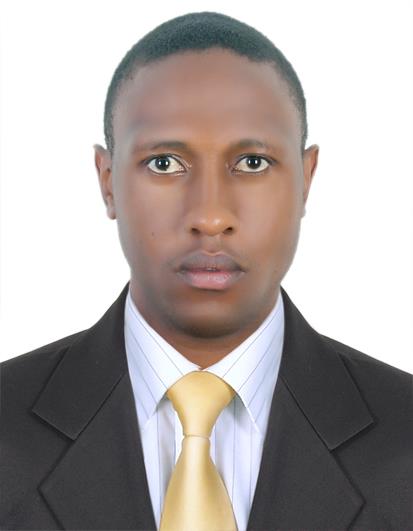 Name :Samuel	Email  : Samuel.341525@2freemail.com C/o-Phone : +971 502360357.Address: Satwa Dubai.	Visa	: visit	Objective: To work in an organization, in which I can prove my information technology skills and customer service to become a perfect link between the company and its customers, thereby proving effective advancements in information systems.Summary of Qualifications;Experienced and knowledgeable Information Technology Professional seeking to contribute training and acquired skills Work well independently, or in a group setting providing all facets of computer support such as troubleshooting, installations, and maintenance. Skilled in providing Customer and End-User Help Desk Support. Easily identify and resolve technical issues and concerns.Work Experience:2015:    I.T support at NEO I.T SOLUTIONSL.L.C  at bank street Bur Dubai ,Dubai U.A.E Duties:Provide IT support to all company employeePrepare new user desktops or laptops for useDiagnose user problemsMonitor and manage anti-virus & Windows updatesMaintain Active Directory and Exchange accountsMonitor internal networks at datacenters and remote sitesAttend to any system failures on site and out of office hours if necessaryOnsite operating software installation and  training, for example , Opera ,POS, QuickBooks, Tally ERP , Micros2012-2014Senior Technician at ITchase.com.Bur Dubai, Computer Plaza. DubaiDuties:Providing support in the service centerAssembling all types of pc’s and upgrading old onesChip level repairs in all kinds of laptops and motherboardsNetworking(routers configuration and installations)All hardware and software troubleshootingData recoveryService center team manager.Safari park Hotel (Nairobi) Kenya - July 2009 to August 2012Information Technology TechnicianProvided computer help desk support via telephone communications with end-users.Provided computer help desk support and technical training on hardware/software to end users.Perform the tasks of installing, maintaining and configuring software and hardware systemsResponsible for handling database archiving and system back-up processes to ensure data recoverabilityHandle the tasks of testing server and network systems to verify functionality and performancePerform responsibilities of providing technical support to telephones, networks, servers, and other computing platformsBright Technologies - (Nairobi) Kenya-Jan 2005 to Jun 2009SalesRepresentative :Maintained good relations with existing customers to promote new and upgraded products.Offered technical support by solving faults and problems.Achieved sales target set by my managers and also contributed in the achievement of team targets.Offers support to customers, wherever and whenever possible.Advised and guided the customers about the software features and their usage in different contexts.Provided technical advice to customers on all installation and usage aspects of computer systems and networks both pre as well as post sales.Developed impressive sales plan through effective sales methodology.Assisted with the company helpline and serve as customer representatives to customers having technical difficulties.EducationRobben Institute Of Professional Studies-(Nairobi) Kenya Diploma in Information Technology and Electronics :Electronics components and applicationEngineering graphicsElectronics equipment maintenancesHardware and maintenancesMobile communication and softwareFault diagnosis and troubleshootingCircuit /motherboard installation and repairRobben Institute Of professional Studies(Nairobi) Kenya - Jan 2001 to Mar 2001 Diploma in Sales and Marketing:Principle of management Principle of accounts Business Communication and office management Principle of purchasing Lari High School-(Nairobi) Kenya - Mar 1997 to Nov 2000 Kenya Certificate of Secondary Education(O-levels).Hobbies   Socializing, watching movies and cycling.	Personal DetailsNationality		: 	KenyanDate of Birth		:	10th Dec 1981Languages		:	English, Swahili.